令和　　年　　月　　日（　　）受験番号　　　　　　　　　　　　　　　ご氏名　　　　　　　　　　　　　　　試験当日（３月６日（土））朝の検温結果等を本人が記載し、試験会場（実習棟１階　１３８教室）に持参・ご提出願います。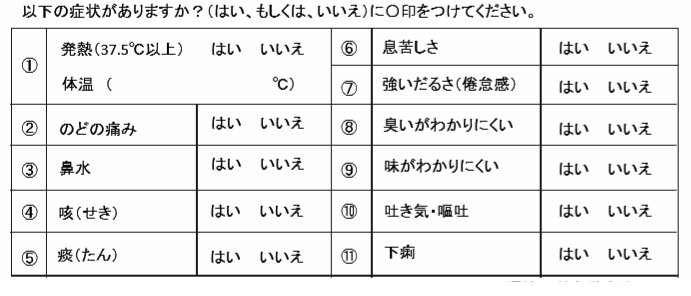 